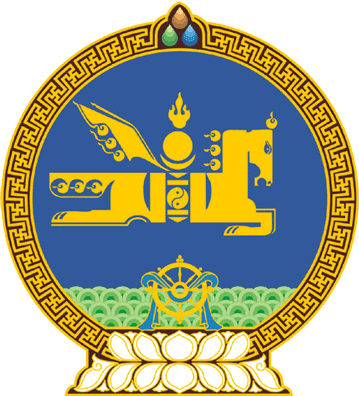 МОНГОЛ УЛСЫН ИХ ХУРЛЫНТОГТООЛ2018 оны 05 сарын 24 өдөр     		            Дугаар 38                     Төрийн ордон, Улаанбаатар хотЦахим бодлогын түр хороо байгуулах тухай	Монгол Улсын Их Хурлын тухай хуулийн 25 дугаар зүйлийн 25.1 дэх хэсгийг үндэслэн Монгол Улсын Их Хурлаас ТОГТООХ нь:	1.Төрийн алба, үйлчилгээг шуурхай, ил тод, хэмнэлттэй болгох, төрийн мэдээллийн нэгдсэн сүлжээ, системийг сайжруулах, иргэний мэдээлэл авах, үзэл бодлоо чөлөөтэй илэрхийлэх эрх чөлөө болон түүний хувийн мэдээллийн өгөгдлийн нууцыг хамгаалах, цахим мэдээллийн аюулгүй байдлыг хангах, мэдээлэл, харилцаа холбооны технологид суурилсан үндэсний үйлдвэрлэл, үйлчилгээг нэмэгдүүлэх, үндэсний мэдээллийн дэд бүтцийг хамгаалах чадавх бий болгох, энэ чиглэлээр мэргэшсэн хүний нөөцийг бэлтгэх, давтан сургах тогтолцоог боловсронгуй болгох, цахим бодлогын асуудлыг судалж, санал боловсруулах үүрэг бүхий Цахим бодлогын түр хороог дараахь бүрэлдэхүүнтэй байгуулсугай:1/Ё.Баатарбилэг			Улсын Их Хурлын гишүүн2/Ж.Батзандан			Улсын Их Хурлын гишүүн3/Б.Баттөмөр			Улсын Их Хурлын гишүүн4/Л.Болд 				Улсын Их Хурлын гишүүн5/С.Бямбацогт			Улсын Их Хурлын гишүүн6/Г.Занданшатар 			Улсын Их Хурлын гишүүн 7/Б.Жавхлан 			Улсын Их Хурлын гишүүн8/Л.Мөнхбаатар			Улсын Их Хурлын гишүүн9/Ж.Мөнхбат			Улсын Их Хурлын гишүүн10/Ц.Мөнх-Оргил			Улсын Их Хурлын гишүүн11/З.Нарантуяа 			Улсын Их Хурлын гишүүн12/Н.Оюундарь			Улсын Их Хурлын гишүүн13/Д.Оюунхорол			Улсын Их Хурлын гишүүн14/М.Оюунчимэг 			Улсын Их Хурлын гишүүн15/Л.Оюун-Эрдэнэ 			Улсын Их Хурлын гишүүн16/Б.Пүрэвдорж			Улсын Их Хурлын гишүүн17/О.Содбилэг			Улсын Их Хурлын гишүүн18/Г.Тэмүүлэн  			Улсын Их Хурлын гишүүн19/Б.Ундармаа			Улсын Их Хурлын гишүүн20/А.Ундраа				Улсын Их Хурлын гишүүн21/Н.Учрал 				Улсын Их Хурлын гишүүн22/Д.Цогтбаатар 			Улсын Их Хурлын гишүүн23/Л.Элдэв-Очир 			Улсын Их Хурлын гишүүн24/Б.Энх-Амгалан 			Улсын Их Хурлын гишүүн25/Л.Энх-Амгалан			Улсын Их Хурлын гишүүн26/Ж.Энхбаяр 			Улсын Их Хурлын гишүүн2.Энэ тогтоолыг 2018 оны 05 дугаар сарын 24-ний өдрөөс эхлэн дагаж мөрдсүгэй.		МОНГОЛ УЛСЫН 		ИХ ХУРЛЫН ДАРГА					         М.ЭНХБОЛД 